РЕШЕНИЕ
Глазовской городской Думы
седьмого созыва№ 58										3 марта 2021 годаО признании утратившим силу решения Глазовской городской Думы от 18.04.2018 № 353 «О создании комиссии по делам несовершеннолетних и защите их прав при Администрации города Глазова»В соответствии с Постановлением Правительства Удмуртской Республики от 23.12.2020 № 623 «Об утверждении Положения о муниципальных комиссиях по делам несовершеннолетних и защите их прав в Удмуртской Республике», руководствуясь Уставом муниципального образования «Город Глазов»,Глазовская городская Дума решает:Признать утратившими силу следующие решения Глазовской городской Думы:от 18.04.2018 № 353 «О создании комиссии по делам несовершеннолетних и защите их прав при Администрации города Глазова»;от 27.11.2019 № 530 «О досрочном прекращении полномочий членов комиссии по делам несовершеннолетних и защите их прав при Администрации города Глазова и внесении изменений в решение Глазовской городской Думы от 18.04.2018 года № 353 «О создании комиссии по делам несовершеннолетних и защите их прав при Администрации города Глазова»;от 29.01.2020 № 548 «О досрочном прекращении полномочий заместителя председателя комиссии по делам несовершеннолетних и защите их прав при Администрации города Глазова и внесении изменений в решение Глазовской городской Думы от 18.04.2018 года № 353 «О создании комиссии по делам несовершеннолетних и защите их прав при Администрации города Глазова» (в ред. от 27.11.2019 № 530)»;от 28.02.2020 № 555 «О назначении члена комиссии по делам несовершеннолетних и защите их прав при Администрации города Глазова и о внесении изменений в решение Глазовской городской Думы от 18.04.2018 № 353 «О создании комиссии по делам несовершеннолетних и защите их прав при Администрации города Глазова» (в ред. от 27.11.2019 № 530, от 29.01.2020 № 548)»от 27.05.2020 № 593 «О досрочном прекращении полномочий членов комиссии по делам несовершеннолетних и защите их прав при Администрации города Глазова и внесении изменений в решение Глазовской городской Думы от 18.04.2018 года № 353 «О создании комиссии по делам несовершеннолетних и защите их прав при Администрации города Глазова» (в ред. от 27.11.2019 № 530, от 29.01.2020 № 548, от 28.02.2020 № 555)»;от 23.06.2020 № 609 «О внесении изменения в решение Глазовской городской Думы от 18.04.2018 № 353 «О создании комиссии по делам несовершеннолетних и защите их прав при Администрации города Глазова» (в ред. от 27.11.2019 № 530, от 29.01.2020 № 548, от 28.02.2020 № 555, от 28.05.2020 № 593)»;от 09.09.2020 № 624 «О внесении изменения в решение Глазовской городской Думы от 18.04.2018 № 353 «О создании комиссии по делам несовершеннолетних и защите их прав при Администрации города Глазова» (в ред. от 27.11.2019 № 530, от 29.01.2020 № 548, от 28.02.2020 № 555, от 28.05.2020 № 593, от 23.06.2020 № 609)»;от 18.04.2018 № 353 «О создании комиссии по делам несовершеннолетних и защите их прав при Администрации города Глазова» (в ред. от 27.11.2019 № 530, от 29.01.2020 № 548, от 28.02.2020 № 555, от 28.05.2020 № 593, от 23.06.2020 № 609, от 09.09.2020 № 624)».Председатель Глазовской городской Думы						И.А. Волковгород Глазов«04» марта 2021 годаГородская Дума муниципального образования«Город Глазов»(Глазовская городская Дума)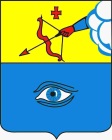 «Глазкар» муниципал кылдытэтлэнкар Думаез(Глазкар Дума)